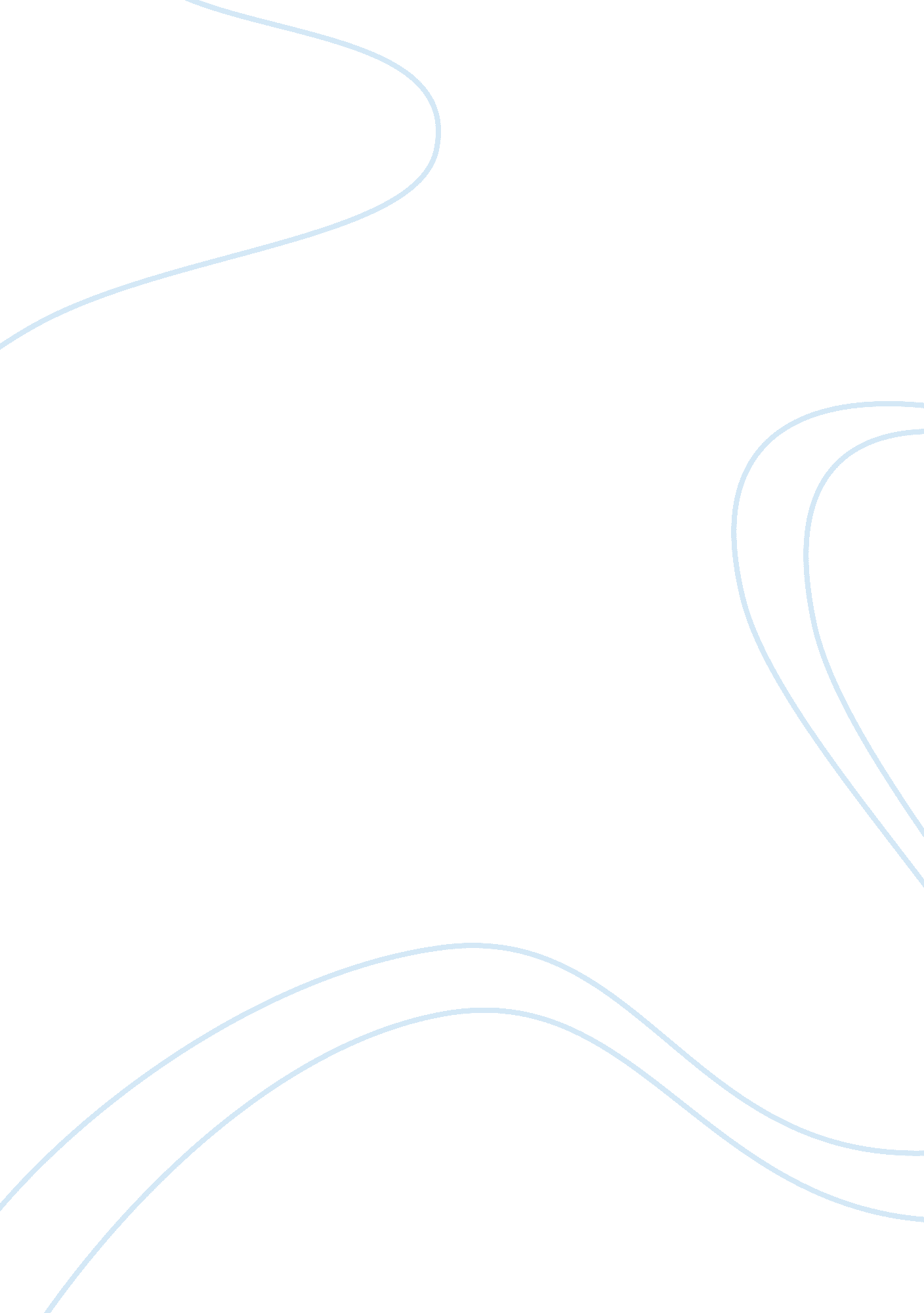 Essay on the future of capitalismSociology, Population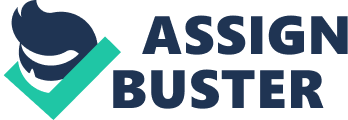 Introduction The future of capitalism is faced by major drawbacks in any government that has intentions to implement it. The presidential candidates’ economic platform must be in a position to tackle these challenges. Since time immemorial the economic hurdles are fought to ensure a high standard of living to all citizens. There are three major resolutions that are popular in the economic platforms of the presidential candidates. They include the traditional method, command and market. The traditional solution focuses on dealing with the present by considering the occurrences of the past. In command solution, the central authority ensures the increase in production and the distribution pattern. The market solution deals with the supply and demand to settle the preferences and individual interests in the economy. 
Mass unemployment is a major challenge that the presidential candidates must address in their economic platform. Most address how they will increase production as this will create jobs to the unemployed population. Efforts to lay mechanisms in the economy have been laid and this ensures investment level is set very high to accommodate full employment. President Obama policies address unemployment rates by dealing with stimulus spending, reduction of the rates of taxes, and increasing the access of education to the population. Mitt Romney targets reducing the tax rates to twenty five percent and eliminating the tax charged on estates. He also targets to sanction the trade practices of china by regulating the PRC currency. The candidates also aim at increasing the production of the fossil fuel that will creates the employment rates. 
Income inequality is another major setback in the economy. The Presidential Candidates economic platforms have to promote the levels of incomes in a standardized manner to minimize inequality. The minority in the society are also considered so that they benefit from the equality plans. These aim at decreasing poverty levels and reduce the gap between the rich and the poor. The government ensures that there is support for all the unions and increases social interaction that will lead to equality in the levels of income. The free education program provides access to all the population despite the social class. 
Another drawback in the future of capitalism is environmental decay. For capitalism to succeed, the environment must be free from damage and other hazards. The surrounding is supposed to be compensated in a real economic cost as outlined on the economic platforms. The economy will always indicate an increase if the environment is free from the decay. The resources are also allocated in a free and fair manner to promote equal distribution of wealth. The issue of global warming is addressed by the presidential candidates in solving this issue of environmental decay. 
In a nutshell, all the presidential candidates are in the frontline to address the issues of mass unemployment, inequality in the income rates and environmental decay. This will ensure the capital income rate expands thus promoting capitalism. The supply and demand are expected to benefit the entire population as production increases. Most of the citizens will have an influence in the market and the gap between the rich and poor will be minimized to the lowest levels. The three major challenges if solved in the best way promote the social, economic and political problem that hinders an increase in the growth of the economy. Work cited Slater, Wayne " Obama Reels in Austin Crowd". Dallas Morning News. February 24, 2007. Retrieved 2008-01-14. 